CALIFORNIA VALLEY COMMUNITY SERVICES DISTRICT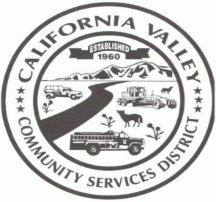 HCR 69 BOX 3094 CALIFORNIA VALLEY, CA 9345313080 SODA LAKE RD, CALIFORNIA VALLEY, CA 93453PH: (805) 475-2211 FAX: (805) 475-2758cvcsd3094@gmail.com californiavalley.orgMinutes OF A REGULAR MEETING OF THE BOARD OF DIRECTORS OF CALIFORNIA VALLEY TO BE HELD ON TUESDAY, JUNE 2, 2020 @7:30PM BOARD OF DIRECTORS AND STAFF RUTH LEGASPI, PRESIDENT                                    ROBYN JOHNSON, Interim General Manager  GERALD JOHNSON, VICE PRESIDENT   	 STEVE MCVICAR, DIRECTOR ROBERTA PETERSEN, DIRECTOR  SKYLAR JOHNSON, DIRECTOR NOTE: ALL COMMENTS CONCERNING AGENDA ITEMS ARE TO BE DIRECTED TO THE BOARD PRESIDENT.  All persons desiring to speak on agenda items during public comment or prior to a closed session are asked to fill out a “board appearance request form” to submit to the Secretary of the Board prior to discussion of the agenda item. Each individual speaker is limited to a MAXIMUM of three (3) minutes during the Consent Agenda, Public Comment period, Public Hearings, Board Business, and prior to closed session.  1. CALL TO ORDER- 7:382. PLEDGE OF ALLEGIANCE 3. ROLL CALL- ALL PRESENT4. PUBLIC AGENCY REPORTS/UPDATES- ON THE PHONE DEPUTY MCKENNEY GAVE A REPORT AND SAID HE WILL BE BACK AT OUR MEETINGS IN JULY.  CAL-FIRE GAVE A REPORT AND ADD THEY WILL BE DOING THEIR ROUNDS LOOKING FOR FIRE BREAKS UP TO 100ft 5. PUBLIC COMMENT – JOHN WILSON REQUESTED THE BOARD TO PLACE AN ITEM ON THE AGENDA FOR NEXT MONTH IN REGARDS TO THE MONIES INTERM GM ROBYN JOHNSON GAVE HERSELF AS A RAISE ON MARCH 2020 DUE THE FACT THAT THE MONEY WAS NOT GIVEN BY THE BOARD IT WAS ILLEGAL FOR INTERM GM ROBYN JOHNSON TO DO AND HE UNDERSTANDS IT COULD HAVE BEEN AN HONEST MISTAKE BUT THAT’S NOT HER MONEY OR THE BOARDS TO GIVE AWAY. JOHN WILSON GAVE THE BOARD CA. CODES GOV. 8314 A B (1,2,3,4)C AND PENAL CODE 424 (a)(b) AND ASKED THE BOARD TO DO THE RIGHT THING.  6. CONSENT AGENDA  THE FOLLOWING ITEMS ARE CONSIDERED ROUTINE AND NON-CONTROVERSIAL BY STAFF AND MAY BE APPROVED BY ONE MOTION IF NO MEMBER OF THE BOARD WISHES AN ITEM REMOVED. IF DISCUSSION IS DESIRED, THE ITEM WILL BE REMOVED FROM THE CONSENT AGENDA AND WILL BE CONSIDERED SEPARATELY. QUESTIONS MAY BE ASKED OR CLARIFICATION MADE BY THE BOARD. THE RECOMMENDATION FOR EACH ITEM IS NOTED IN BRACKETS.  ROUTINE ITEMS  APPROVAL OF APRIL 7, 2020 MEETING MINUTESAPPROVAL OF MARCH 10, 2020 SPECIAL MEETING MINUTES  APPROVAL OF APRIL  15, 2020 WARRANTS  APPROVAL OF MAY 1, 2020 WARRANTSAPPROVAL OF MAY 15, 2020 WARRANTS  GENERAL MANAGER’S REPORT- AS SUBMITEDBOARD/COMMITTEE REPORTS- NONE GIVENAFTER DISCUSS ON WARRANT PRESIDENT LEGASPI ASKED FOR CHECKS TO BE VOID FOR THE MONTH OF MAY 2020 MEETING DUE TO MEETING BEING CANCELLED AND THAT INTERIM GM USES COMPANY TRUCK AND OR WAITS FOR MAIL OF THE WARRANTS. PRESIDENT LEGASPI MOTIONED TO ACCEPT THE CONSENT AGENDA DIRECTOR PETERSEN SECONDS.ROLL CALL VOTE:DIRECTOR S.JOHNSON-YESVICE PRESIDENT G.JOHNSON-YESDIRECTOR MCVICAR-YESDIRECTOR PETERSEN -YESPRESIDENT LEGASPI -YES UNANINOUS MOTION CARRIESOLD BUSINESS7. DISCUSSION TO REVIEW BANK STATEMENTS AVAILABLE TO THE GENERAL MANAGER.INTERIM GM ROBYN JOHNSON STATED THE PROBLEM WAS FIXED AND SHE WAS ABLE TO VIEW THE STATEMENTS AS BEFORE. THIS ITEM IS REMOVED8. DISCUSSION REGARDING COMMITTEE MEETING REPORTS.INTERIM GM ROBYN JOHNSON SENT A REQUEST ON JUNE 1,2020 TO CSDA OPEN FORUM TO ASK  (DOES ANYONE KNOW IF A BOARD MEMBER DOESN’T GET PAID FOR A COMMITTEE MEETING FOR NOT GIVING A WRITTEN AND ORAL REPORT AT A BOARD MEETING? THERE IS NOTHING IN OUR POLICY ABOUT THIS.) INTERM GM SAID THAT ONLY ONE RESPONDED TO IT. DIRECTOR MCVICAR REQUESTED TO BE REMOVED OFF THIS COMMITTEE PRESIDENT LEGASPI APPOINTED DIRECTOR PETERSEN TO BE CHAIR OF SAFTEY AND PRISIDENT LEGASPI TO REMAIN AS CO-CHAIR. NEW BUSINESS9. DISCUSSION TO ASSIGN TWO BOARD MEMBERS TO GO WITH THE GENERAL MANAGER TO THE BANK AND GET A CREDIT CARD-DIRECTOR MCVICAR.DIRECTOR MCVICAR ASKED THAT THIS ITEM BE REMOVED AND PRESIDENT LEGASPI TO BRING BACK INFO ON WHAT WE NEED AND HOW TO GO ABOUT GETTING THE CREDIT CARD FOR THE DISTRICT USE AND TO BE ADDRESSED IN THE GENERAL MANAGERS REPORT NEXT MONTH.10. DISCUSSION TO LIMIT ACCESS BY BOARD MEMBERS TO THE COMMUNITY OFFICE-DIRECTOR MCVICAR.DIRECTOR MCVICAR REMOVED THIS ITEM.11. DISCUSSION AND MOTION APPROVING EMPLOYMENT AGREEMENT WITH ROBYN JOHNSON FOR THE POSITION OF GENERAL MANAGERAFTER BOARD DISCSSION AND PRESIDENT LEGASPI’S REQUEST TO HAVE CLOSED SESSION TO DISCUSS EMPLOYEES PAY, DRUG TEST,DMV PRINT OUT, PHYSICAL AND  DETAILS OF THE CONTRACT WAS DEINED TWICE BY INTERM GM ROBYN JOHNSON AND TO DATE NO DMV PRINT OUT ,DRUG TEST OR PHYSICAL WAS GIVEN TO THE BOARD.  PRESIDENT LEGASPI VOICED HER OPINION SHE WAS NOT INTERESTED IN HIRING ROBYN JOHNSON AS GM. THIS ITEM WAS TABLED UNTIL A CLOSED SESSION CAN TAKE PLACE TO DISCUSS THE APPLICANTS ITEMS. 12. DISCUSSISON AND MOTION TO ADD AND GO OVER OUR POLICY #1010 CONFLICT OF INTEREST-PRESIDENT LEGASPI.PRESIDENT LEGASPI ASKED FOR MORE TIME ON THE CONFLICT OF INTEREST POLICY #1010 TO CORRECT AND UPDATE OUR POLICY THIS ITEM IS TABLED.13. DISCUSSION AND MOTION TO USE ETHICS LAW PRINCIPLES FOR PUBLIC SERVANTS: KEY THINGS TO KNOW AS PART OF OUR POLICY-PRESIDENT LEGASPI.PRESIDENT LEGASPI ASKED THAT THE BOARD UPDATE THE ETHICS LAW AND IF ONE COMES AVAILABLE THAT OUR BOARD ATTENDS THE WORKSHOP TOGETHER. THIS ITEM IS TABLED.14. DISCUSSION ON THE OUT COME OF THE 777 AUCTION-PRESIDENT LEGASPIAFTER DISCUSSION ON THE SALES OF THE INTERNATIONAL TRUCK, THE MACK TRUCK AND THE FORD PICK UP WE WERE ABLE TO GET $5481.25 TO GO BACK IN OUR LAIF ACCOUNT.THIS ITEM IS REMOVED. ADJOURNED: 9:14POSTED: June 3, 2020NEXT BOARD MEETING: TUESDAY, JULY 7, 2020 @ 7:30PM   AMERICANS WITH DISABILITIES ACT IF YOU NEED A DISABILITY-RELATED MODIFICATION OR ACCOMODATION TO PARTICIPATE IN THIS MEETING, PLEASE CONTACT (GENERAL MANAGER) AT (805) 475-2211. REQUESTS MUST BE SUBMITTED ONE FULL BUSINESS DAY BEFORE THE MEETING. 